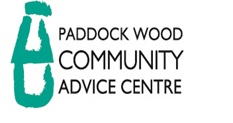 Internal Client Complaints FormInternal Client Complaints FormInternal Client Complaints FormInternal Client Complaints FormInternal Client Complaints FormInternal Client Complaints FormThe Paddock Wood Community Advice Centre welcomes all types of feedback from our clients so we can try and improve our services to meet our client’s needs. All complaints made will be treated fairly and be dealt with in a timely manner and used to improve services if necessary.This form provides a route by which customers can express a complaint.The Paddock Wood Community Advice Centre welcomes all types of feedback from our clients so we can try and improve our services to meet our client’s needs. All complaints made will be treated fairly and be dealt with in a timely manner and used to improve services if necessary.This form provides a route by which customers can express a complaint.The Paddock Wood Community Advice Centre welcomes all types of feedback from our clients so we can try and improve our services to meet our client’s needs. All complaints made will be treated fairly and be dealt with in a timely manner and used to improve services if necessary.This form provides a route by which customers can express a complaint.The Paddock Wood Community Advice Centre welcomes all types of feedback from our clients so we can try and improve our services to meet our client’s needs. All complaints made will be treated fairly and be dealt with in a timely manner and used to improve services if necessary.This form provides a route by which customers can express a complaint.The Paddock Wood Community Advice Centre welcomes all types of feedback from our clients so we can try and improve our services to meet our client’s needs. All complaints made will be treated fairly and be dealt with in a timely manner and used to improve services if necessary.This form provides a route by which customers can express a complaint.The Paddock Wood Community Advice Centre welcomes all types of feedback from our clients so we can try and improve our services to meet our client’s needs. All complaints made will be treated fairly and be dealt with in a timely manner and used to improve services if necessary.This form provides a route by which customers can express a complaint.The Paddock Wood Community Advice Centre welcomes all types of feedback from our clients so we can try and improve our services to meet our client’s needs. All complaints made will be treated fairly and be dealt with in a timely manner and used to improve services if necessary.This form provides a route by which customers can express a complaint.The Paddock Wood Community Advice Centre welcomes all types of feedback from our clients so we can try and improve our services to meet our client’s needs. All complaints made will be treated fairly and be dealt with in a timely manner and used to improve services if necessary.This form provides a route by which customers can express a complaint.The Paddock Wood Community Advice Centre welcomes all types of feedback from our clients so we can try and improve our services to meet our client’s needs. All complaints made will be treated fairly and be dealt with in a timely manner and used to improve services if necessary.This form provides a route by which customers can express a complaint.The Paddock Wood Community Advice Centre welcomes all types of feedback from our clients so we can try and improve our services to meet our client’s needs. All complaints made will be treated fairly and be dealt with in a timely manner and used to improve services if necessary.This form provides a route by which customers can express a complaint.Clients DetailsClients DetailsClients DetailsNameNameAddressAddressPhone NumberPhone NumberPhone NumberEmail AddressEmail AddressEmail AddressClients ComplaintClients ComplaintClients ComplaintDesired Outcome Desired Outcome Desired Outcome DateDateDateClients SignatureClients SignatureClients Signature